Уважаемые руководители!     Минобразование Ростовской области направляет для использования в работе приказ от 11.11.2020 № 915 «Об определении мест проведения итогового сочинения (изложения) 02.12.2020 на дому».	    Прошу довести данный приказ до сведения руководителей образовательных организаций, чьи обучающиеся, согласно приказу, пишут итоговое сочинение (изложение) 02.12.2020 на дому. Приложение: в электронном виде.Шевцова Эрика Геннадьевна+7 (863) 267-89-33 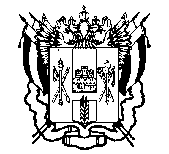 ПРАВИТЕЛЬСТВО  РОСТОВСКОЙ  ОБЛАСТИМИНИСТЕРСТВООБЩЕГО  И  ПРОФЕССИОНАЛЬНОГООБРАЗОВАНИЯРОСТОВСКОЙ ОБЛАСТИ(минобразование Ростовской области)пер. Доломановский, . Ростов-на-Дону, 44082тел.   (86) 240-4-97  факс (86) 267-86-44E-: min@rostobr.ruhttp://www.rostobr.ru[REGNUMDATESTAMP]  на № ________________  от  ____________________Руководителям муниципальныхорганов, осуществляющихуправление в сфере образованияПервый заместитель министра[SIGNERSTAMP1]А.Е. Фатеев